Welcome PacketCastaic Lacrosse 2022-2023Dear Castaic Lacrosse Parents:The Castaic Lacrosse Booster would like to welcome you to the 2022-2023 season. As you may know, the non-profit CHS Lacrosse, Inc. organization is here to ensure the success of our lacrosse program. As current parents/guardians of a lacrosse player, we are all Boosters! Our mission is to support lacrosse by providing operational logistics for all aspects of the program – including fundraising, spirit wear sales and other necessary support to run the program.Did you know that as a new school, the district provides limited funding for our program beyond providing, classrooms and facilities? And for Lacrosse because we are not yet “recognized” as a club we actually receive ZERO DISTRICT/SCHOOL HELP.  The expected lacrosse program booster costs for the entire 2022-2023 school year is approximately $56,260.  Without our ongoing fundraising efforts (helping reduce family out-of-pocket contributions) and program cost of $800 for each participating student athlete, our program would suffer due to lack of resources.  Most of the money raised through booster donations pays for coaching, equipment, referee fees, transportation and team bonding activities.We understand that everyone is extremely busy with their daily lives but volunteering your time for this program is essential to making it run, without parent involvement this program can not and will not succeed.  If you missed the parent meeting all information can be accessed on our website at: www.castaiclacrosse.comBefore you leave there will be a few things that you will need to complete.Google form/sheet you should have received, please fill that out for your athlete. Sign up sheets in the back of the room. Please stop and sign up for at least ONE concession and feel free to volunteer for a much needed position, ex: social media, fundraising chair, photography etc.**JV PARENTS SIGN UP FOR VARSITY GAMES AND VARSITY PARENT SIGN UP FOR JV GAMES**    3.    If you are choosing to make a purchase of a helmet, bag or hat please make sure your form is             turned in before you leave so Athletes will have their gear for their first game.         4.    Make payment arrangementsWe encourage you to consider making your donation in a single payment (1) through PayPal to Castaiclacrosse@yahoo.com, (2) by check, payable to CHS lacrosse Inc, OR Zelle: Castaiclacrosse@yahoo.com. Payments can be spread out over 3 payments from Dec 1, 2021 – Feb 28,2022  ($267.00 x3)Making your financial donation is easy!PayPalSimply go to PayPal. (you will need an account – which requires your email and password)Once in your account, select “Send and Receive”, then send, and enter our email Castaiclacrosse@yahoo.com,  Be sure to select “Sending to a Friend” to avoid fees. If you select ‘service’, boosters will have to pay an upcharge.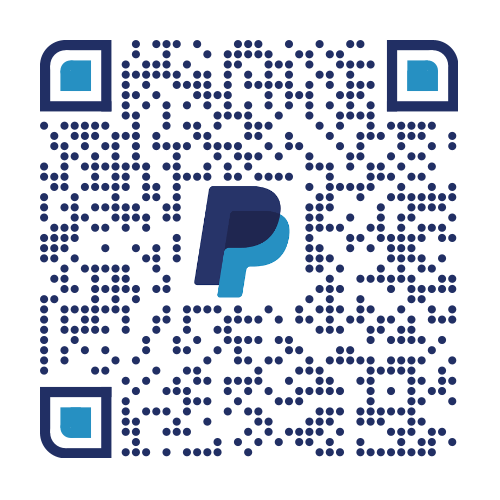 Personal or Certified CheckWrite a check payable to CHS Lacrosse, Inc. with your Athletes Name and team (Frosh, JV, V) in the memo.  Mail your donation to CHS Lacrosse, Inc 31858 Castaic Road #120, Castaic, CA 91384 (returned check charged a $25 processing fee)                                    2022 - 2023 LACROSSE EXPENSESThe Lacrosse season will be a non-refundable $800 per student Athlete. Helmets and team Lacrosse Bag can be purchased on last page for an additional cost. What each player needs for the season : mouth guard, Lacrosse Stick, shoulder, and elbow pads. Each player will need to purchase these items on their own and will not be provided for them. Some vendors that coach has suggested are listed below.Sportstop.comLAX.comLacrosseunlimited.com- AgouraMonkeysport.com -IrvineParent Signature:_____________________________________________________________________Parent Email and Phone Number:________________________________________________________Date:_______________________________________________________________________________Athlete Name:_______________________________________________________________________Form of Payment:___________________________________________________________                Circle please:             Single payment                 3 month paymentCHS Lacrosse Tax ID# 87-1357321Volunteer OpportunitiesCastaic Lacrosse Boosters is composed of volunteers who provide financial and physical support to the program.  As a parent of an athlete, you are already a member of our booster organization.  We expect you to participate in our fundraising activities and Lacrosse events.  Without your help and contributions, we are not able to build the fantastic Castaic High School Lacrosse Program that our kids deserve!Castaic Lacrosse Boosters – Executive Board:  You must have served as a Board Member prior to being elected to the Executive Board; the same position can be held for no more than 2 consecutive years. The Executive Board has monthly executive board meetings, general board meetings and booster club meetings.President – Andrea OrmesVice President – Noelle ByeSecretary – Kristi LeeTreasurer – Carrie DelimCastaic Lacrosse Boosters – Elected Board Positions: Open to all parents.  Must attend general board meetings and booster club meetings. Fundraising ChairSpirit Wear ChairCommunity Outreach Chair (help arrange volunteer opportunities within our community and our school)Castaic Lacrosse Boosters – Non-Elected Board Positions:  Open to all parents.  Encouraged to attend general board and booster club meetings.Team Mom(s)Communications – Website and all social media social mediaGeneral non-board, booster club volunteer opportunities:  Encouraged to attend monthly booster club meetings. There are many specific, one time volunteer opportunities, a few are listed below.   Auditors (review booster club books on a quarterly basis)Lacrosse Program Photos and Information (work on getting Lacrosse photos for Lacrosse programs, coaches bios, coaches notes)Team Photos (help facilitate and run smoothly the day of)Banquet Night (plan and facilitate, meal, décor, gifts)Prep for Sales (setup and prep and raffle baskets)Work Spirit and Concessions booth on Home Games (there will always be 2+ people)Team Lunches (help with food donations, financial donations, pick up, delivery, serving, etc.  Volunteer for one day or all of them!!)“General Volunteer” not committed to anything specific; we will reach out on an as needed basisBooster Volunteer FormI’d like to nominate ________________________________________ for:_____ Fundraising Chair   _____ Spirit Wear Chair     _____ Community Outreach ChairElections for Open Board Positions will be held via email; PLEASE nominate someone you think would do a great job and want to help Castaic Lacrosse!I’d like to volunteer for:_____ Team Mom(s)        _____ Communications            I’d like to offer assistance with (please check all that apply)_____ Auditor          _____Homecoming          _____Lacrosse Program          _____Team Photos_____ Spirit Wear     _____ Team Lunches     _____ General Volunteer_____ I’ll help wherever I’m needed               _____ I have a special talent/connection/idea (list below___________________________________________________________________________________Please return pages 2 and 4 by ___________________________________Print, fill out and either (1) scanned copy of your filled out paperwork to Castaiclacrosse@yahoo.com,; (2) take photos of your filled out paperwork and email to Castaiclacrosse@yahoo.com,  OR (3) send back to us via US Mail at CHS Lacrosse, Inc 31858 Castaic Road #120, Castaic, CA 91384.  Please make sure to mail in enough time to get it to us by January 15, 2023.  Elections will be held via Email.  We Will hold Board Meetings and Parent Booster Club Meetings once a month.PARENT’S LAST NAMEPARENT’S FIRST NAMESTUDENT’S NAMEHOME TELEPHONEMOBILE TELEPHONEI PREFER TO COMMUNICATE VIA: (CIRCLE YOUR PREFERENCE)EMAIL                                        TEXT                                             PHONE CALLEMAIL